Протокол №361/УР -ВПзаседания Закупочной комиссии по конкурсу в электронной форме с участием только субъектов МСП  на право заключения договора на выполнение работ: «Ремонт ЗиС Артемовского района Электрических Сетей, Надеждинского района Электрических Сетей СП ПЮЭС для нужд филиала ПЭС». (Лот № 306001-РЕМ ПРОД-2021-ДРСК).СПОСОБ И ПРЕДМЕТ ЗАКУПКИ: конкурс в электронной форме с участием только субъектов МСП на право заключения договора на выполнение работ: «Ремонт ЗиС Артемовского района Электрических Сетей, Надеждинского района Электрических Сетей СП ПЮЭС для нужд филиала ПЭС». (Лот № 306001-РЕМ ПРОД-2021-ДРСК).КОЛИЧЕСТВО ПОДАННЫХ ЗАЯВОК НА УЧАСТИЕ В ЗАКУПКЕ: 4 (четыре) заявокКОЛИЧЕСТВО ОТКЛОНЕННЫХ ЗАЯВОК: 0 (ноль) заявок.ВОПРОСЫ, ВЫНОСИМЫЕ НА РАССМОТРЕНИЕ ЗАКУПОЧНОЙ КОМИССИИ: О рассмотрении результатов оценки ценовых предложений Участников.О признании заявок соответствующими условиям Документации о закупке по результатам рассмотрения ценовых предложений Участников.Об утверждении результатов процедуры переторжки.О ранжировке заявок.О выборе победителя закупки.     По вопросу № 1Признать объем полученной информации достаточным для принятия решения.Принять к рассмотрению ценовые предложения следующих участников:        По вопросу № 2Признать ценовые предложения следующих Участников:№587224 ООО "ГОРТРАНС"№ 589357 ООО "ДАЛЬСТРОЙМАСТЕР"№ 589473 ООО "АРТИС" № 589665 ЗАО "ДАЛЬПРОМСЕРВИС"соответствующими условиям Документации о закупке и принять их к дальнейшему рассмотрению.         По вопросу № 3Признать процедуру переторжки состоявшейся.Принять условия заявок Участников после переторжки:        По вопросу № 4Утвердить расчет баллов по результатам оценки заявок: Утвердить итоговую ранжировку заявок:        По вопросу № 5  Признать Победителем закупки Участника, занявшего 1 (первое) место в ранжировке по степени предпочтительности для Заказчика: ООО "ДАЛЬСТРОЙМАСТЕР" ИНН 2521014045, КПП 252101001, ОГРН 1142502001883 с ценой заявки не более  13 700 000,00 руб. без учета НДС.Сроки выполнения работ: Начало работ – с момента заключения по договора, окончание работ – 30.11.2021 г.: ПС 35/6 кВ «Заводская» - май - июль 2021 г., ПС 35/10кв «Новороссия» - май – июль 2021г., ПС35/6кВ «Соловей ключ» - май - июль 2021 г., ПС 35/6 кВ «Шмидтовка» - май - июль 2021г., ПС35/6кВ «Шкотовский водозабор» - май – август 2021г., ПС 110/35/6кВ «Кролевцы» - май – август 2021г., ПС «ТОПАЗ» - май – август 2021г., ПС 110 кВ «Западная» май – август 2021г., ПС 110/35/6кВ кВ Раздольная -1 – июнь – сентябрь 2021г., ПС 110/35/6кВ кВ «Раздольная -2» - июнь – сентябрь 2021г., ПС 110/10кВ «Новый Мир» - июнь – сентябрь 2021 г., ПС «Факел» - июль – октябрь 2021г., ТП-5085- июль – октябрь 2021г., ТП-5105 - июль – октябрь 2021г., ТП-5320 - июль – октябрь 2021г., ТП-5325 - август – ноябрь 2021г., ЗТП 5001 - август – ноябрь 2021г., ЗТП 5131 - август – ноябрь 2021г. Условия оплаты: Платежи в размере 100% (ста процентов) от стоимости Работ выплачиваются в течение 15 (пятнадцати) рабочих дней, с даты подписания Сторонами документов, указанных в пункте 4.1 Договора, на основании счета, выставленного Подрядчиком. Гарантийные обязательства: Гарантия исполнителя оговаривается в Договоре подряда на работы. Подрядчик гарантирует своевременное и качественное выполнение работ, а также устранение дефектов, возникших по его вине в течение не менее 24-х месяцев с момента приёмки выполненных работ. Инициатору договора обеспечить подписание договора с Победителем не ранее чем через 10 (десять) календарных дней и не позднее 20 (двадцати) календарных дней после официального размещения итогового протокола по результатам закупки.Победителю закупки в срок не позднее 3 (трех) рабочих дней с даты официального размещения итогового протокола по результатам закупки обеспечить направление по адресу, указанному в Документации о закупке, информацию о цепочке собственников, включая бенефициаров (в том числе конечных), по форме и с приложением подтверждающих документов согласно Документации о закупке.Секретарь Закупочной комиссии 1 уровня  	                                      Чуясова Е.Г.Тел. (4162) 397-268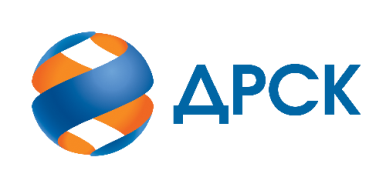                                                                      АКЦИОНЕРНОЕ ОБЩЕСТВО                «ДАЛЬНЕВОСТОЧНАЯ РАСПРЕДЕЛИТЕЛЬНАЯ СЕТЕВАЯ КОМПАНИЯ»г.  БлаговещенскЕИС № 32110029712 «08» апреля 2021 года№п/пДата и время регистрации заявкиИдентификационный номер Участника05.03.2021 09:24:02№587224 ООО "ГОРТРАНС" ИНН 2722073308, КПП 272401001, ОГРН 108272200442008.03.2021 05:49:36№ 589357 ООО "ДАЛЬСТРОЙМАСТЕР" ИНН 2521014045, КПП 252101001, ОГРН 114250200188308.03.2021 19:34:26№ 589473 ООО "АРТИС" ИНН 2539093979, КПП 254301001, ОГРН 108253900547109.03.2021 07:24:37№ 589665 ЗАО "ДАЛЬПРОМСЕРВИС" ИНН 2703005782, КПП 270301001, ОГРН 1022700527717№п/пДата и время регистрации заявкиИдентификационный номер Участника05.03.2021 09:24:02№587224 ООО "ГОРТРАНС" ИНН 2722073308, КПП 272401001, ОГРН 108272200442008.03.2021 05:49:36№ 589357 ООО "ДАЛЬСТРОЙМАСТЕР" ИНН 2521014045, КПП 252101001, ОГРН 114250200188308.03.2021 19:34:26№ 589473 ООО "АРТИС" ИНН 2539093979, КПП 254301001, ОГРН 108253900547109.03.2021 07:24:37№ 589665 ЗАО "ДАЛЬПРОМСЕРВИС" ИНН 2703005782, КПП 270301001, ОГРН 1022700527717№ п/пДата и время регистрации заявкиНаименование, адрес, ИНН Участника и его идентификационный номерЦена заявки до переторжки, 
руб. без НДСЦена заявки после переторжки, 
руб. без НДС05.03.2021 09:24:02№587224 ООО "ГОРТРАНС" ИНН 2722073308, КПП 272401001, ОГРН 108272200442016 456 039,00 14 152 193,5408.03.2021 05:49:36№ 589357 ООО "ДАЛЬСТРОЙМАСТЕР" ИНН 2521014045, КПП 252101001, ОГРН 114250200188316 456 039,00 13 700 000,0008.03.2021 19:34:26№ 589473 ООО "АРТИС" ИНН 2539093979, КПП 254301001, ОГРН 108253900547114 645 874,7113 823 072,7609.03.2021 07:24:37№ 589665 ЗАО "ДАЛЬПРОМСЕРВИС" ИНН 2703005782, КПП 270301001, ОГРН 102270052771716 456 039,0016 456 039,00Критерий оценки (подкритерий)Весовой коэффициент значимостиВесовой коэффициент значимостиКоличество баллов, присужденных заявке по каждому критерию / подкритерию
(с учетом весового коэффициента значимости) Количество баллов, присужденных заявке по каждому критерию / подкритерию
(с учетом весового коэффициента значимости) Количество баллов, присужденных заявке по каждому критерию / подкритерию
(с учетом весового коэффициента значимости) Количество баллов, присужденных заявке по каждому критерию / подкритерию
(с учетом весового коэффициента значимости) Критерий оценки (подкритерий)критерия подкритерия№587224 ООО "ГОРТРАНС" № 589357 ООО "ДАЛЬСТРОЙМАСТЕР"№ 589473 ООО "АРТИС"№ 589665 ЗАО "ДАЛЬПРОМСЕРВИС"Критерий оценки 1: Цена договора90%-//-0,630,750,720,00Критерий оценки 2: Квалификация (предпочтительность) участника10%-//-0,500,500,500,50Подкритерий 2.1: Квалификация кадровых ресурсов-//-35%1,751,751,751,75Подкритерий 2.2: Обеспеченность материально-техническими ресурсами необходимыми для выполнения работ-//-35%1,751,751,751,75Подкритерий 2.3: Опыт выполнения аналогичных договоров-//-  30%1,501,501,501,50Итоговый балл заявки 
(с учетом весовых коэффициентов значимости)Итоговый балл заявки 
(с учетом весовых коэффициентов значимости)Итоговый балл заявки 
(с учетом весовых коэффициентов значимости)1,131,251,220,50Место в предвари-тельной ранжировке (порядковый № заявки)Дата и время регистрации заявкиНаименование, адрес и ИНН Участника и/или его идентификационный номерЦена заявки, 
руб. без НДС Возможность применения приоритета в соответствии с 925-ПП1 место08.03.2021 05:49:36№ 589357 ООО "ДАЛЬСТРОЙМАСТЕР" ИНН 2521014045, КПП 252101001, ОГРН 114250200188313 700 000,00нет2 место08.03.2021 19:34:26№ 589473 ООО "АРТИС" ИНН 2539093979, КПП 254301001, ОГРН 108253900547113 823 072,76нет3 место05.03.2021 09:24:02№587224 ООО "ГОРТРАНС" ИНН 2722073308, КПП 272401001, ОГРН 108272200442014 152 193,54нет4 место09.03.2021 07:24:37№ 589665 ЗАО "ДАЛЬПРОМСЕРВИС" ИНН 2703005782, КПП 270301001, ОГРН 102270052771716 456 039,00нет